4总体流程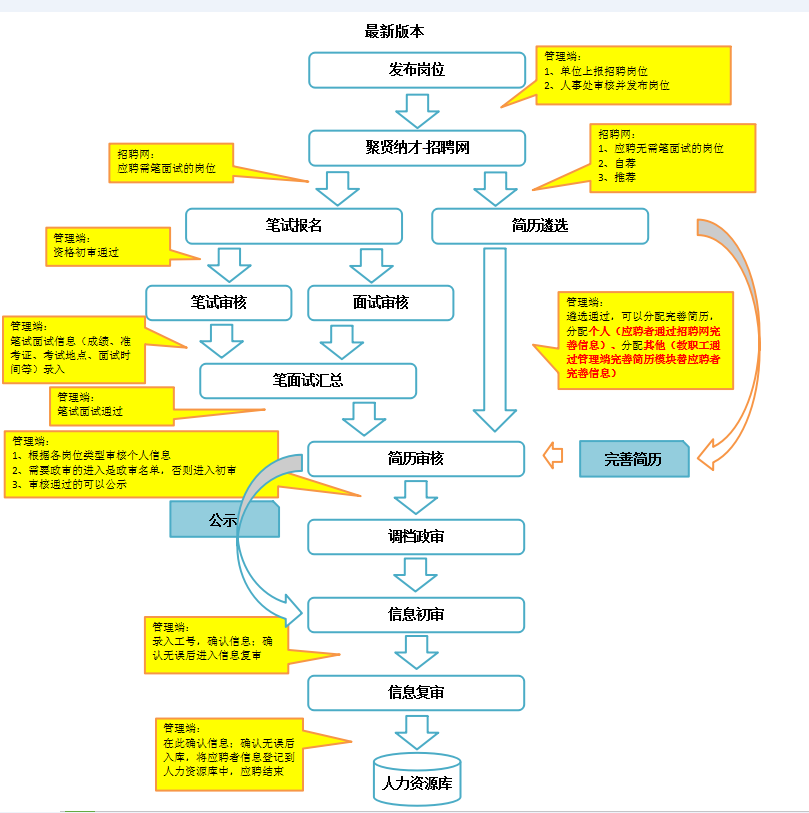 二、聚贤纳才招聘端聚贤纳才招聘端：对外部应聘人员开放的网站。应聘者可以通过该网站进行注册、登录、查看岗位发布信息、公示信息、填写个人信息、应聘岗位、自荐、推荐等。1首页介绍聚贤纳才招聘端首页主要展现最新招聘岗位的信息。详情如下：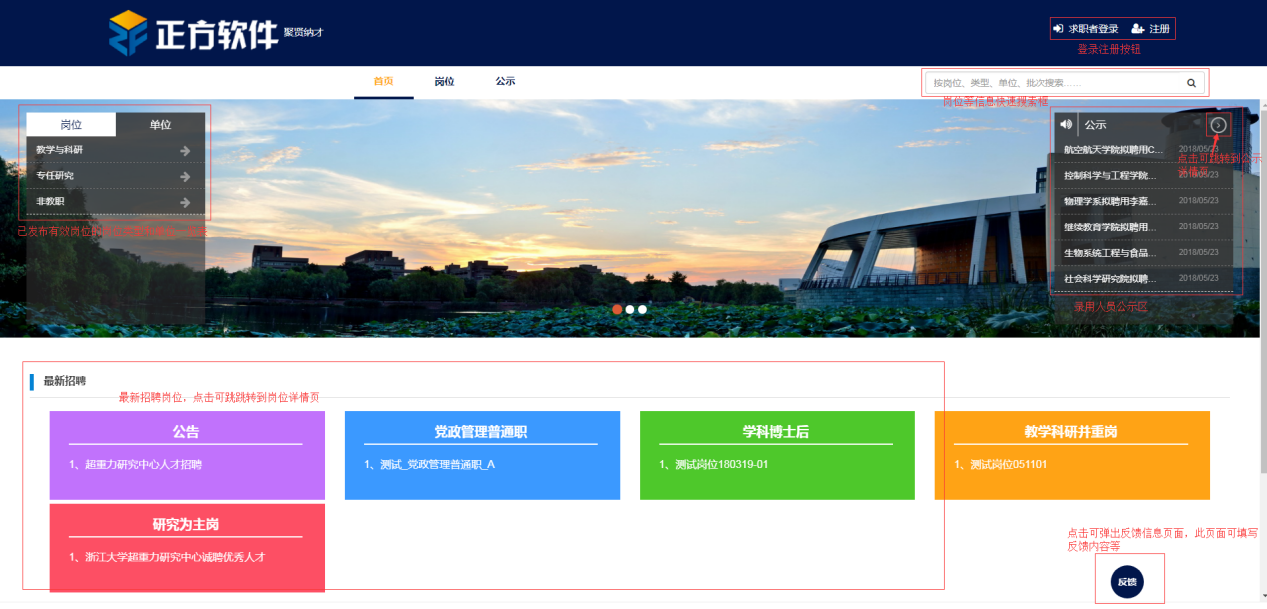 图2-1首页1.1应聘者注册、登录、修改密码1.1.1注册进入聚贤纳才招聘端首页，点击“注册”按钮，进行注册。操作如下：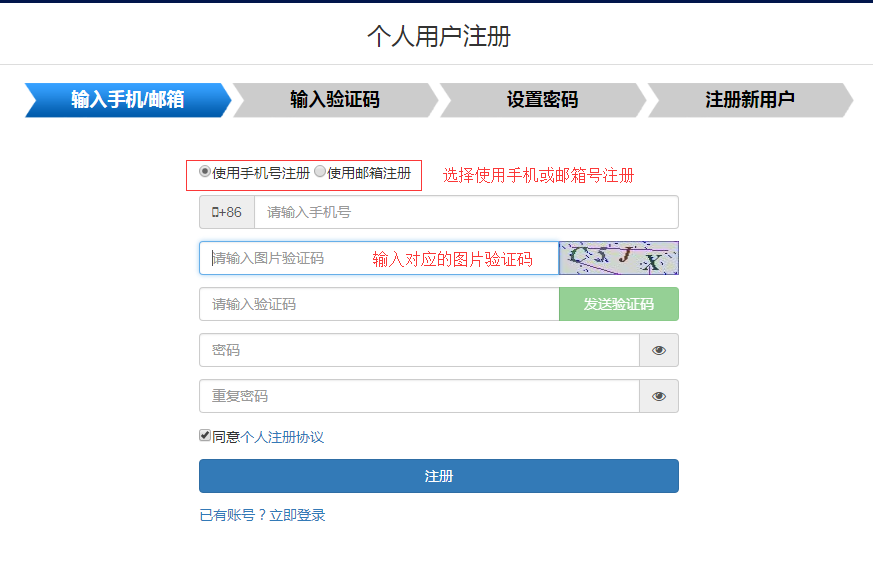 图2-2用户注册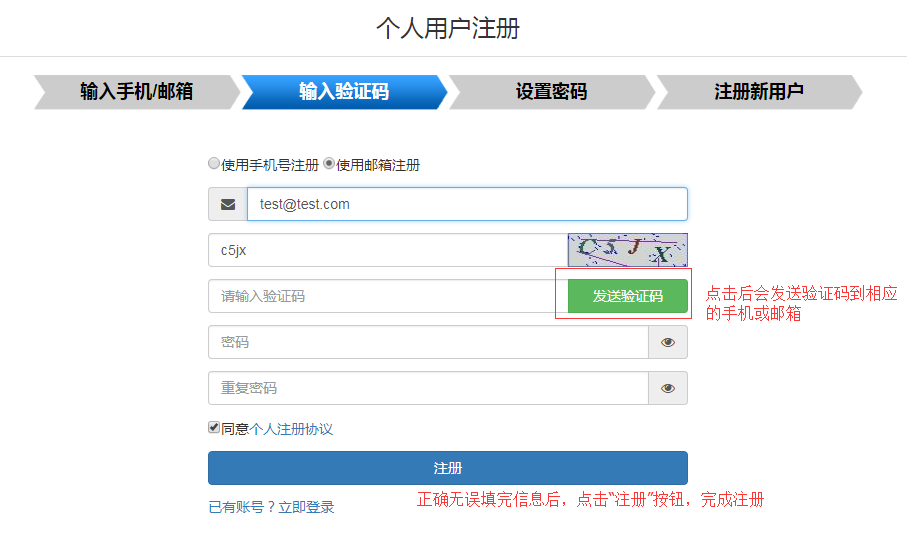 图2-3用户注册1.1.2登录应聘者在首页上点击“登录”即可跳转到登录页面。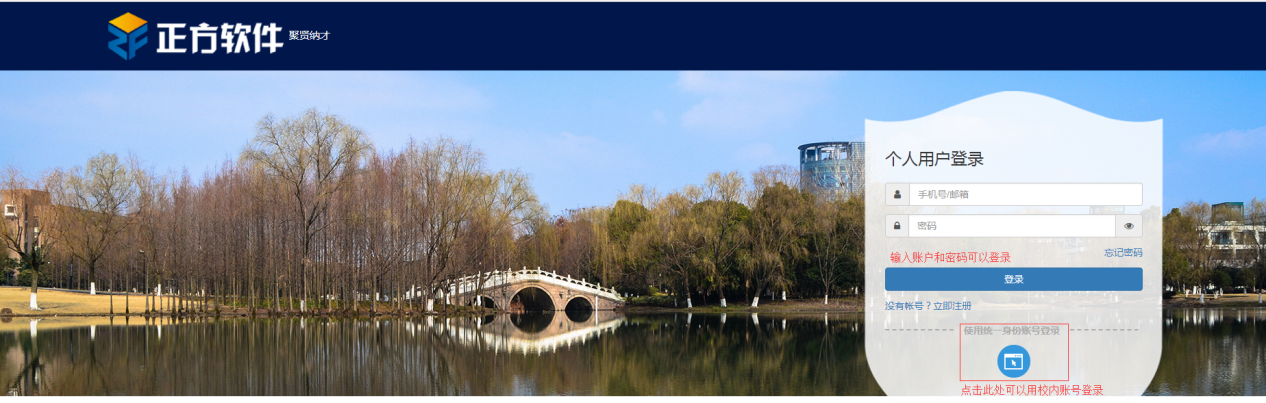 图2-4注册用户登录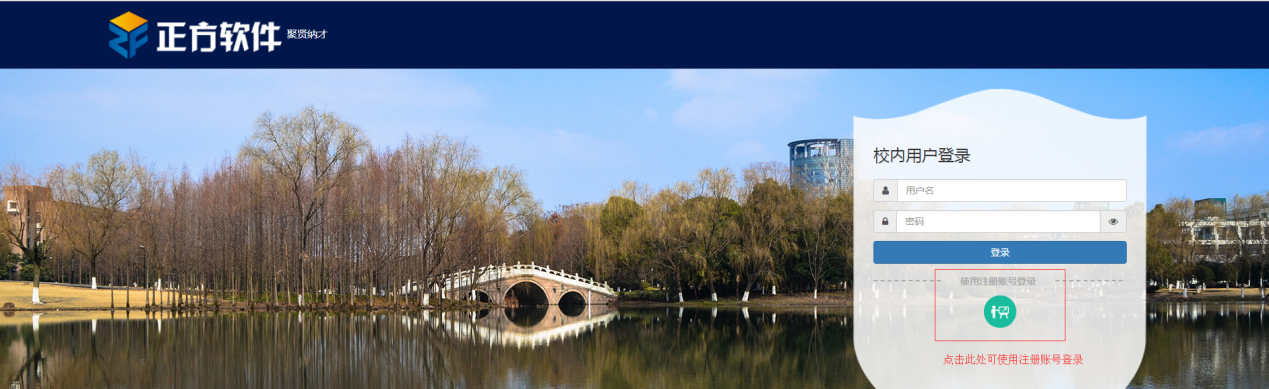 图2-5校内用户登录1.1.3修改密码在登录界面点击“忘记密码”，可进行密码修改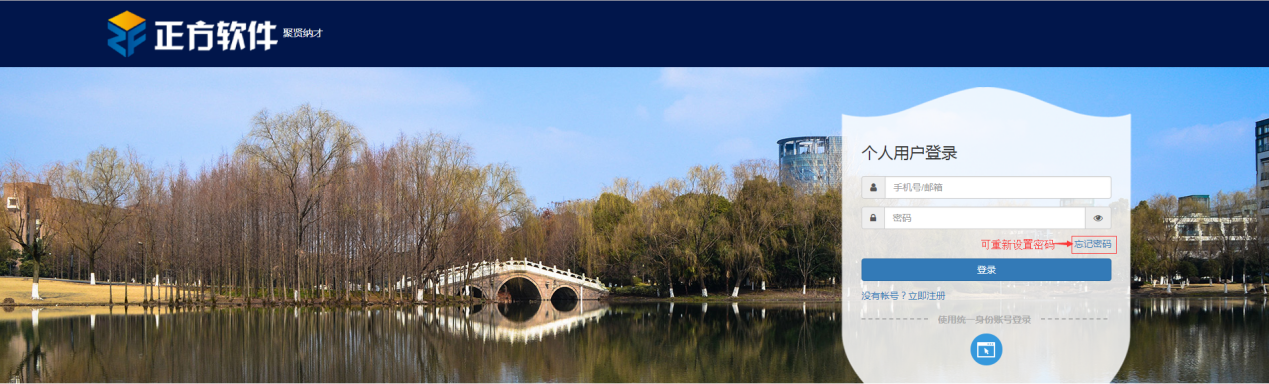 图2-6修改密码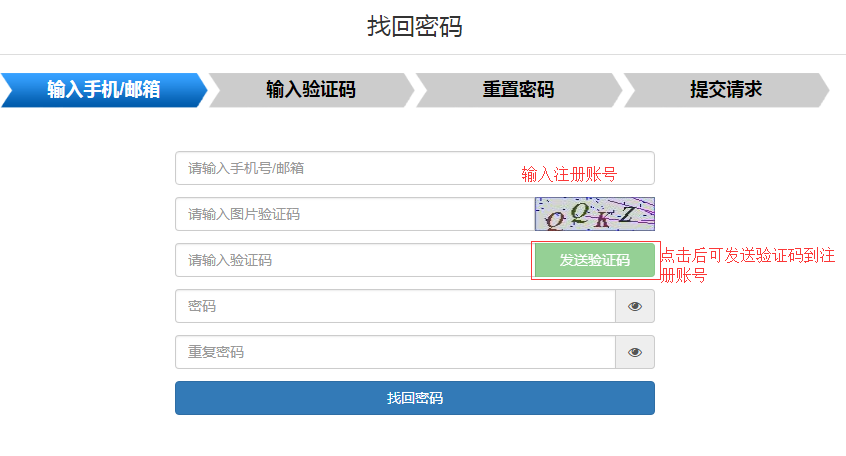 图2-7修改密码1.2意见反馈应聘者将意见或建议提交给学校。其操作如下：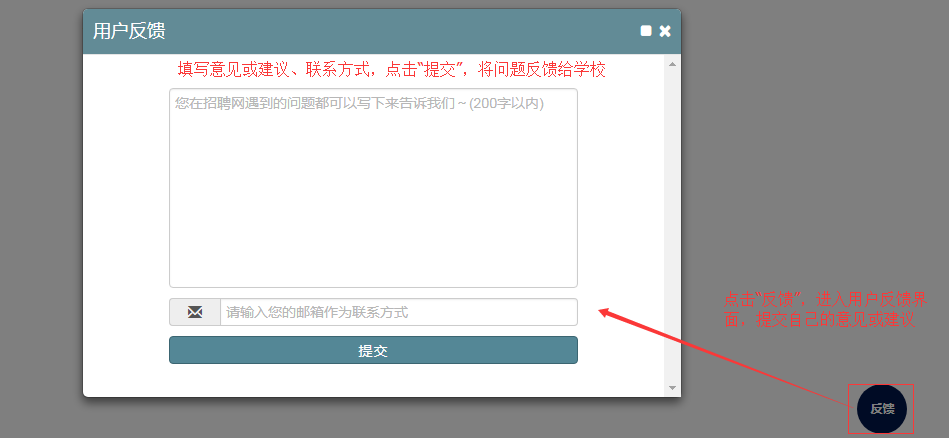 图2-8意见反馈应聘者提交的意见，在聚贤纳才管理端“意见反馈”菜单中可以进行查看和回复。2岗位应聘本节主要阐述查看岗位信息、应聘、自荐及推荐等操作的步骤。应聘：应聘已发布的有效岗位。自荐：自荐到某单位的某岗位中。推荐：推荐他人到某单位的某岗位中。2.1查看岗位信息在岗位页面可以查看到所有有效岗位的信息。点击具体的岗位或公告，可以查看其详细信息。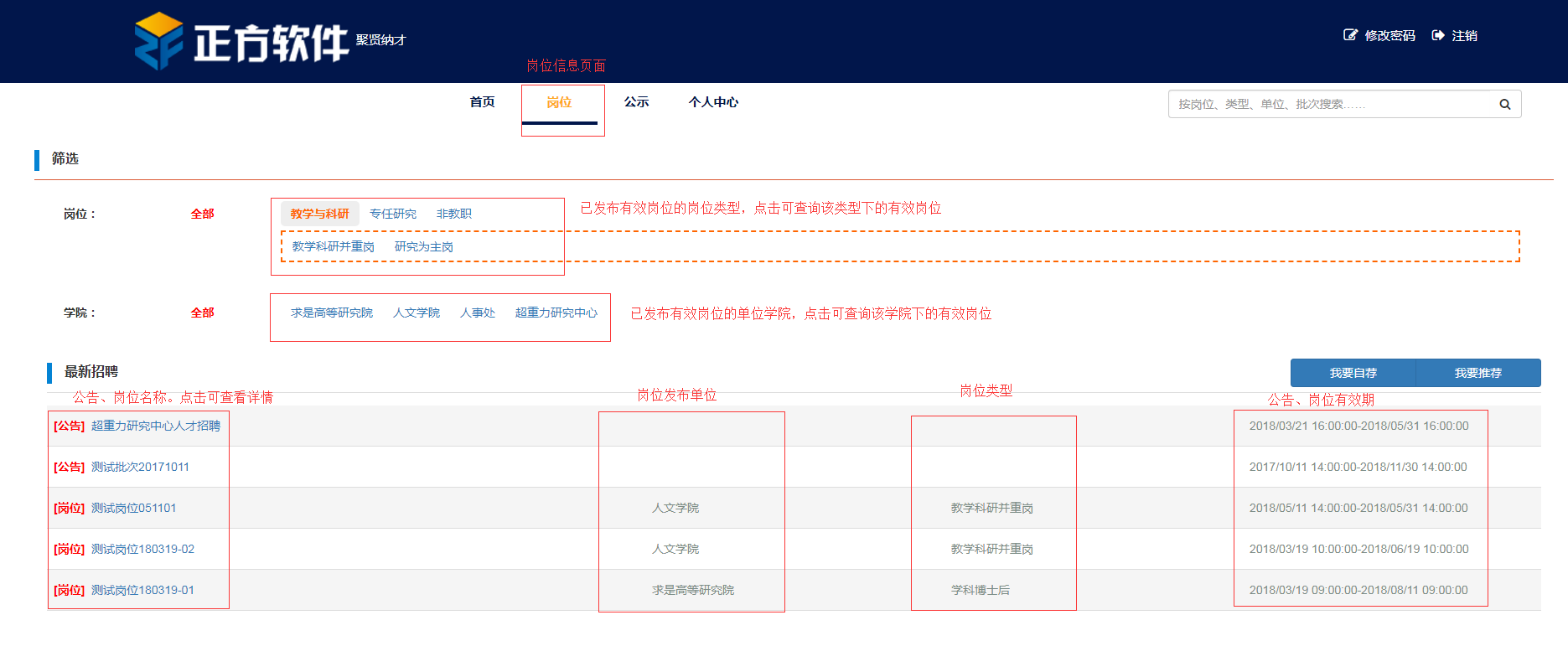 图2-9岗位页面信息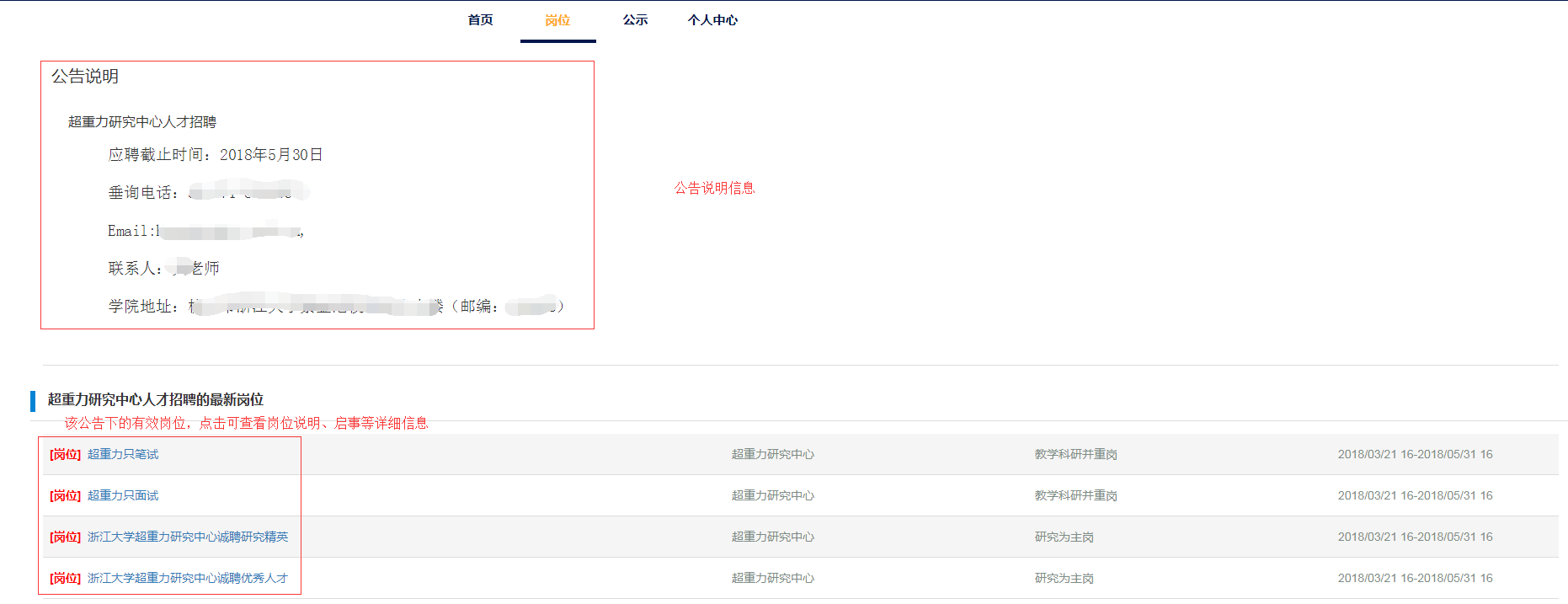 图2-10公告信息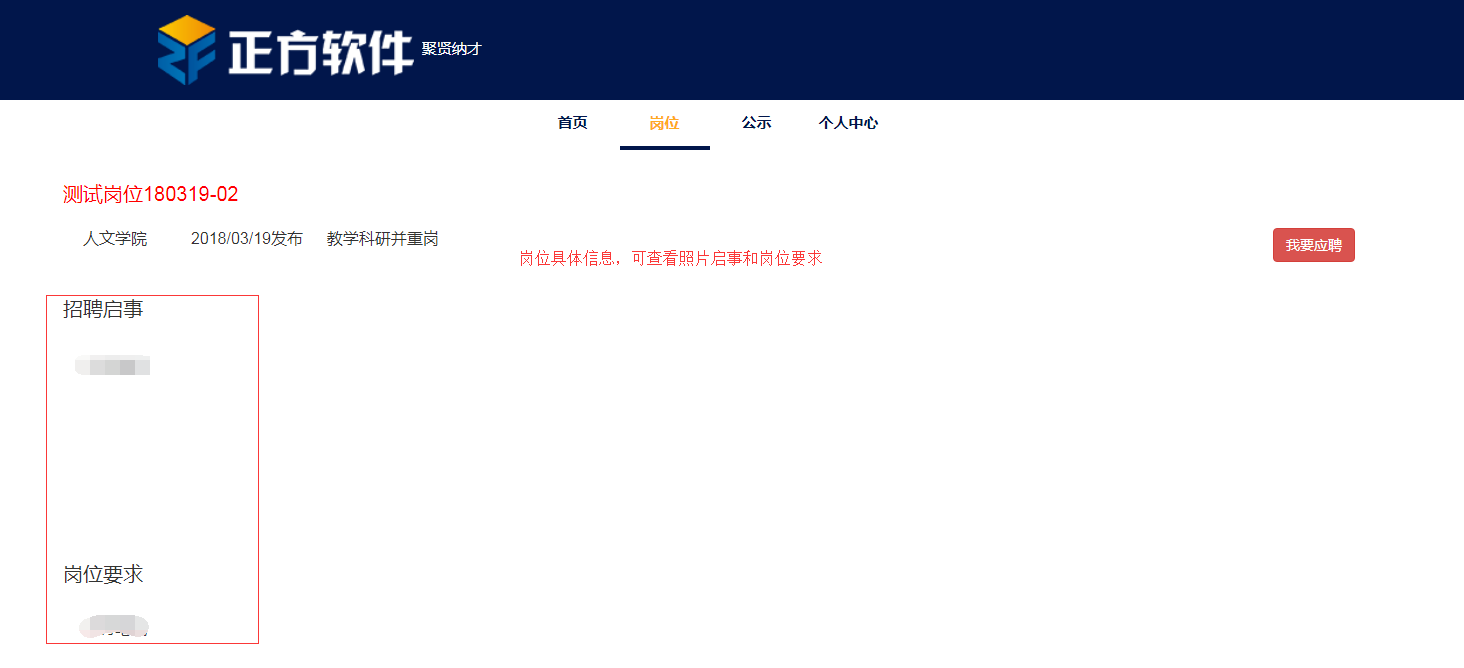 图2-11岗位信息2.2应聘投递学院发布的有效岗位，其操作如下：1.在具体的岗位信息页面点击“我要应聘”按钮，即可进行岗位应聘。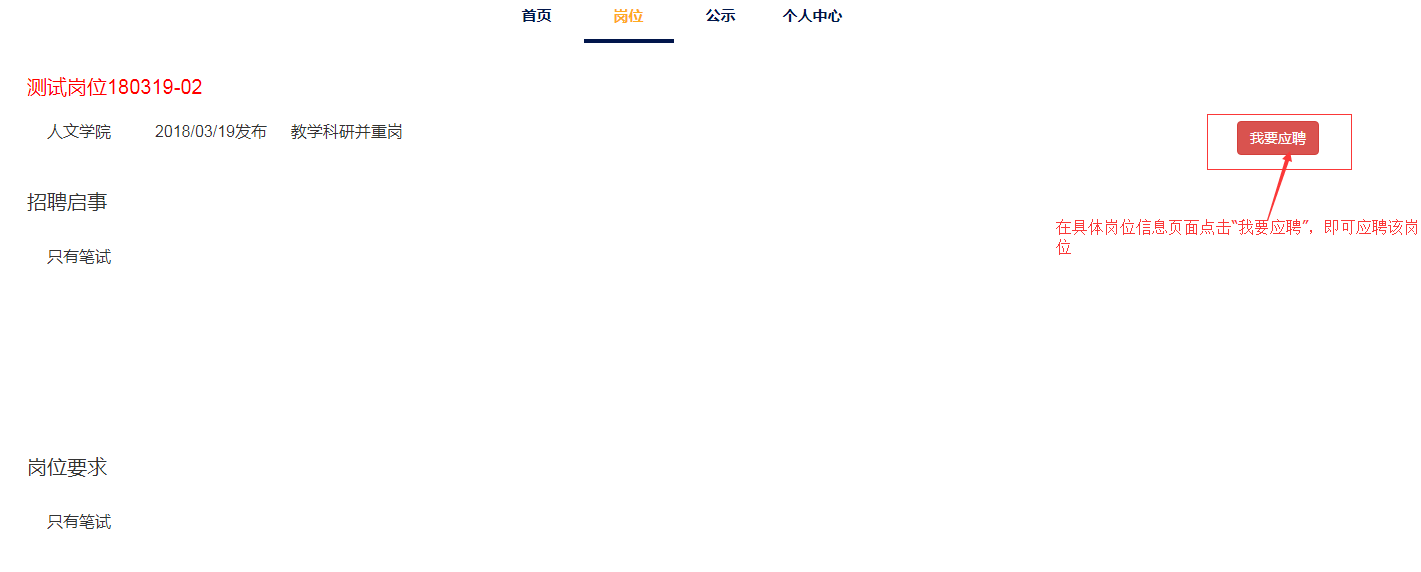 图2-12应聘点击了“我要应聘”后，会跳转到个人申请表单填写界面。请应聘者如实填写并提交个人信息。（备注：申请表需要填写的个人信息项目，可由管理员在聚贤纳才管理端的“岗位通道设置”菜单中自行配置）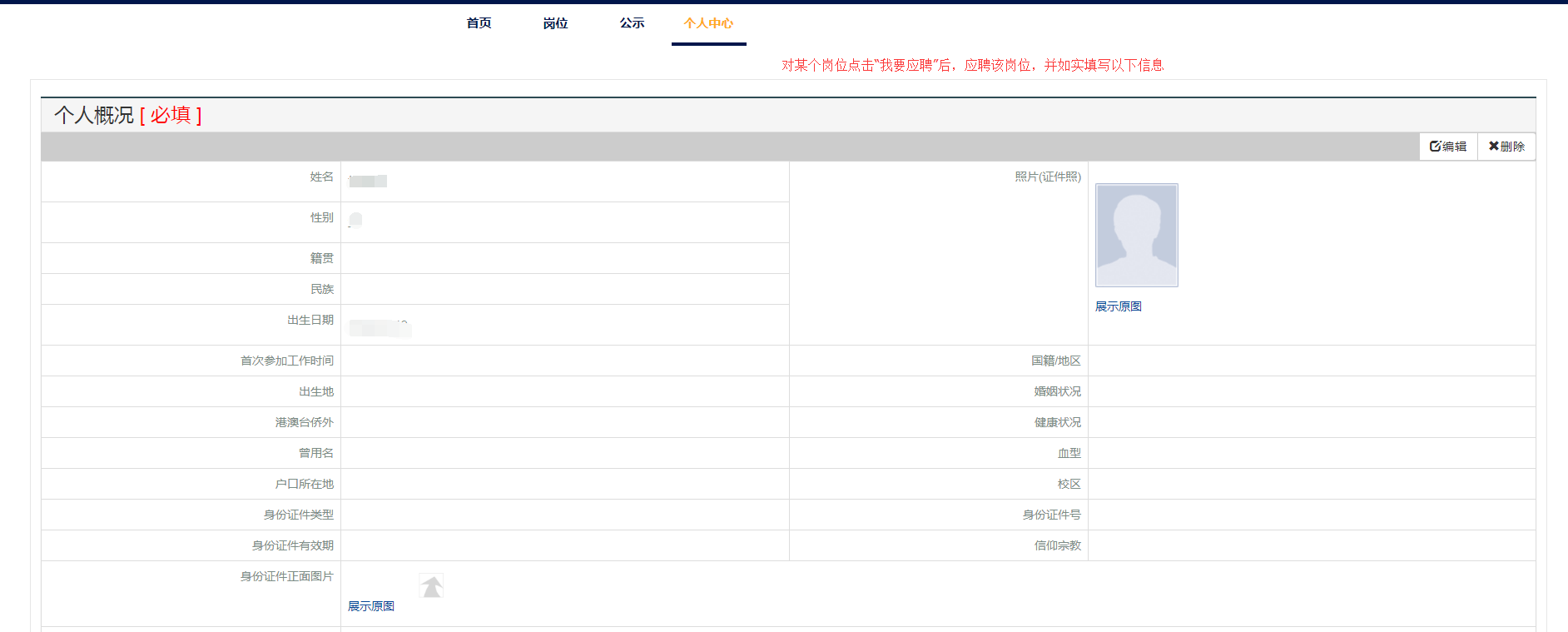 图2-13应聘申请表填写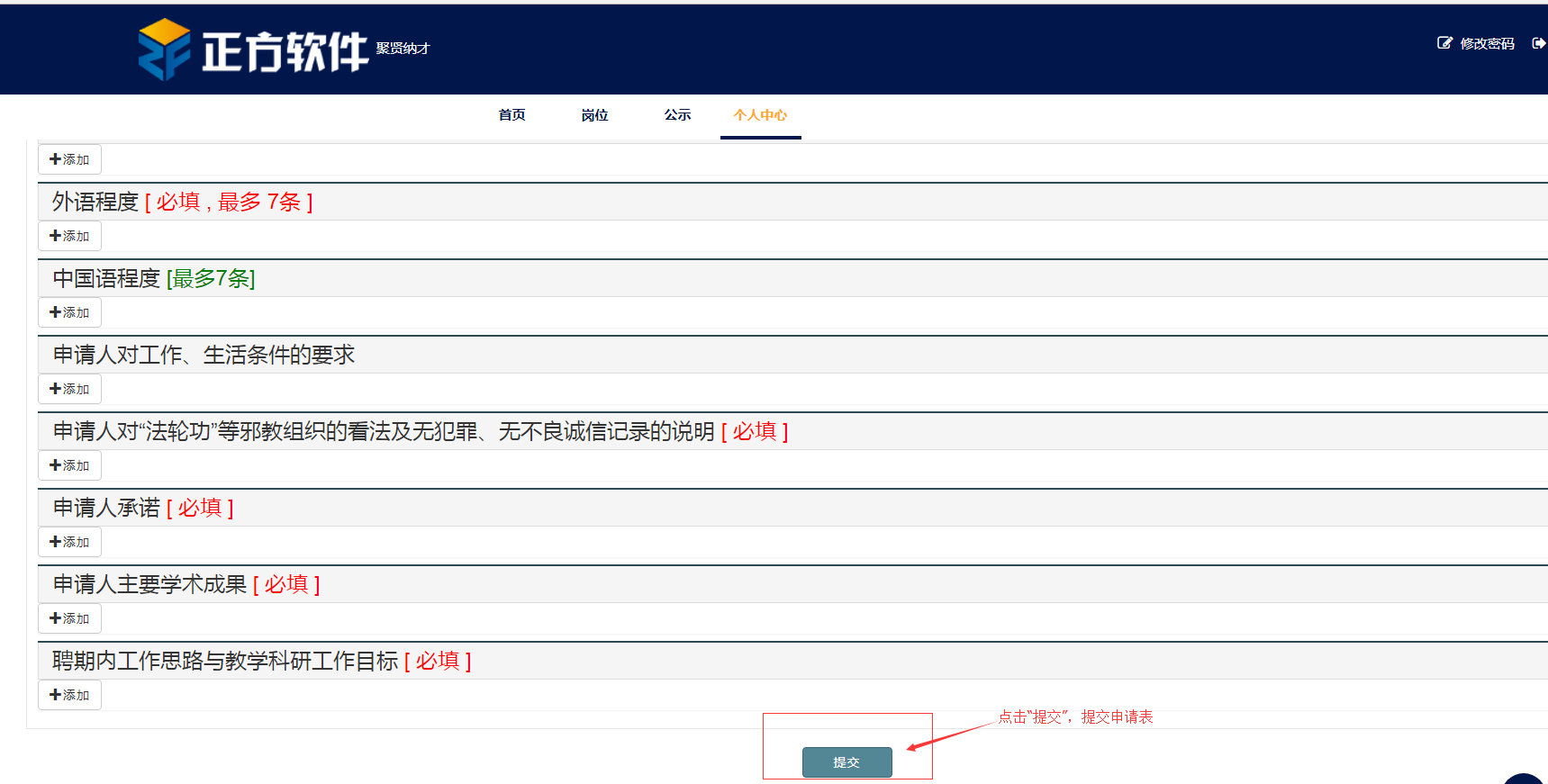 图2-14应聘申请表提交3.应聘成功后，可以在“个人中心”--“我的应聘”中看到已应聘的岗位。2.3自荐自荐到某单位的某岗位中，其操作如下：1.在首页、岗位信息页面，点击“我要自荐”按钮，即可进行自荐。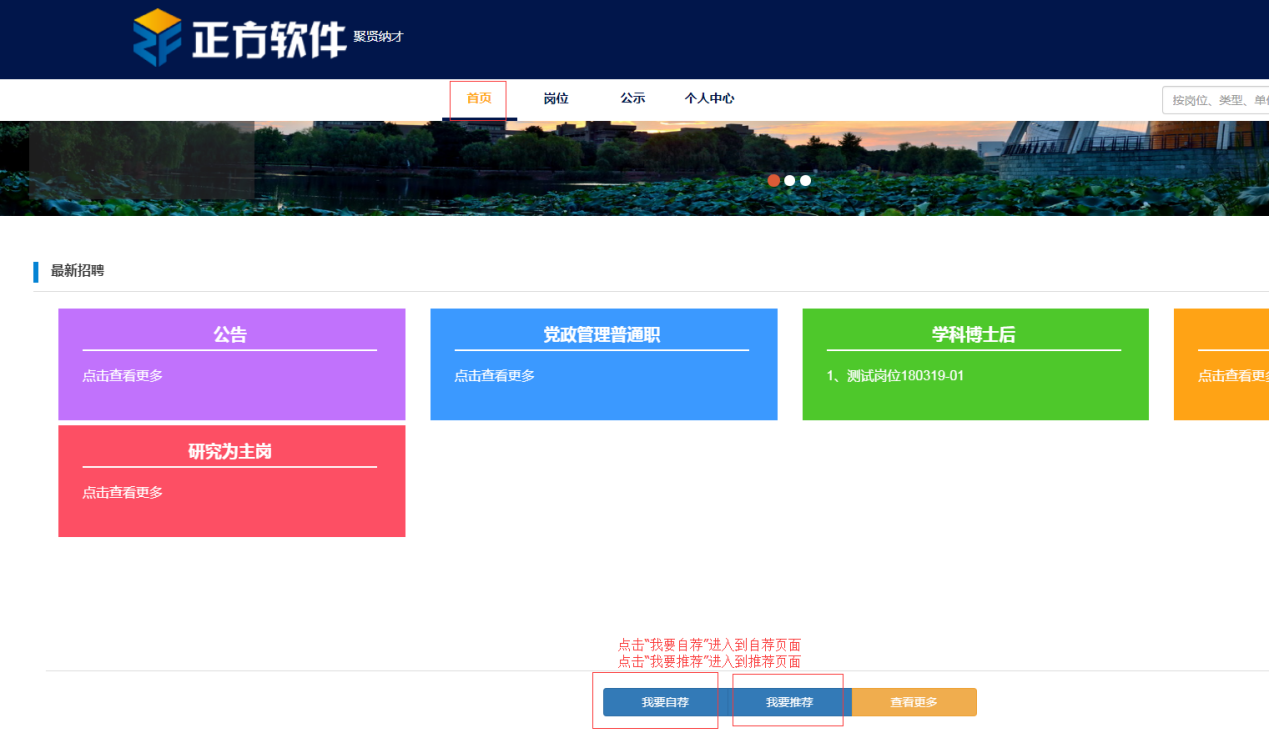 图2-14自/推荐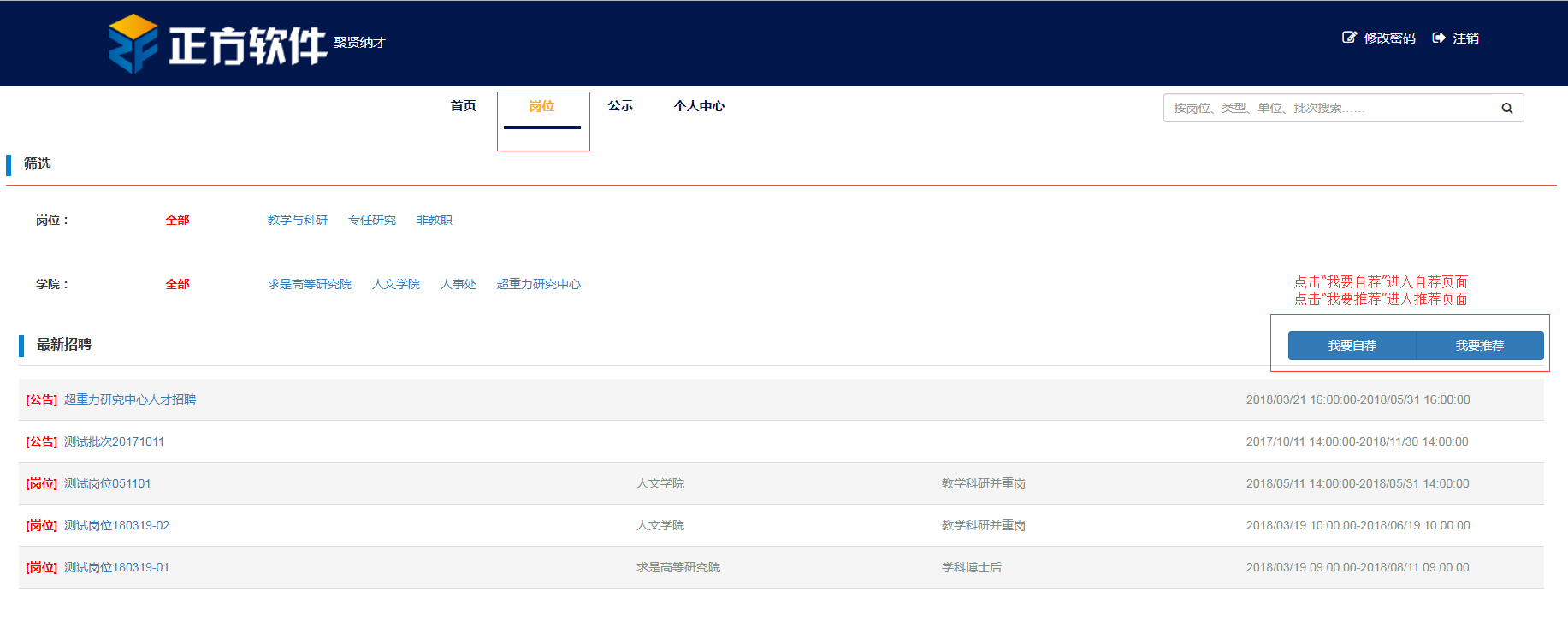 图2-15自/推荐2.自荐页面操作如下：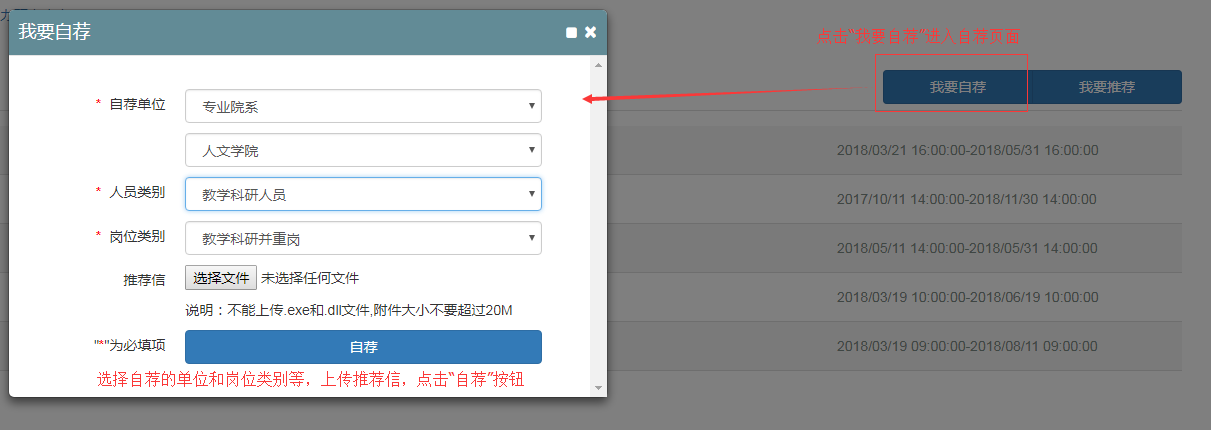 图2-16自荐自荐成功后，可在“个人中心”--“我的自荐”看到已自荐的岗位。2.4推荐推荐他人到某单位的某岗位中，其操作如下：1.在首页、岗位信息页面，点击“我要推荐”按钮，即可进行推荐。2.推荐页面操作如下：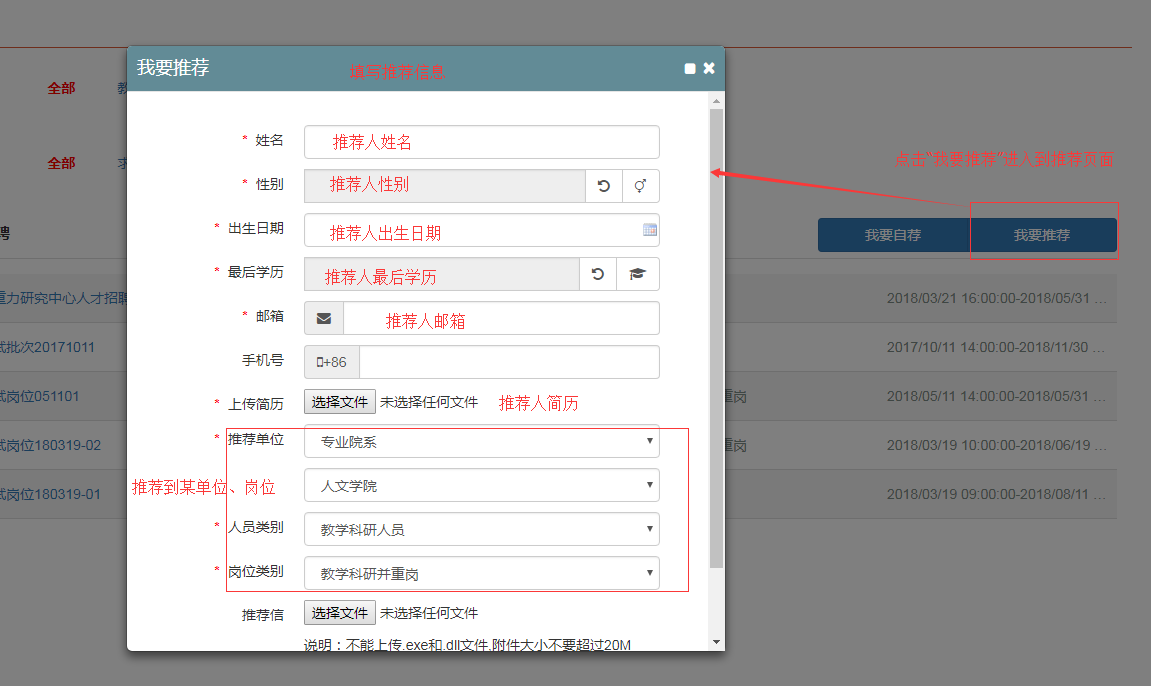 图2-17推荐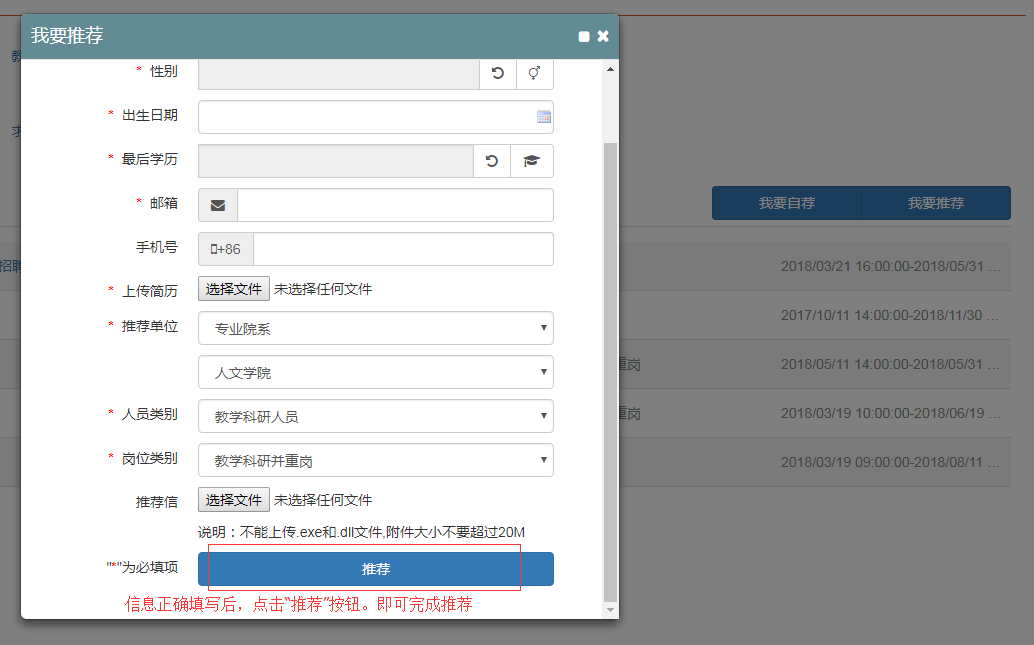 图2-18推荐3.推荐成功后，可以在“个人中心”--“我的推荐”中查看到已推荐的信息。3公示页面学校对已录取的人员进行信息公示。在此页面可以查看已录取人员的公示信息。保证招聘信息的公开性。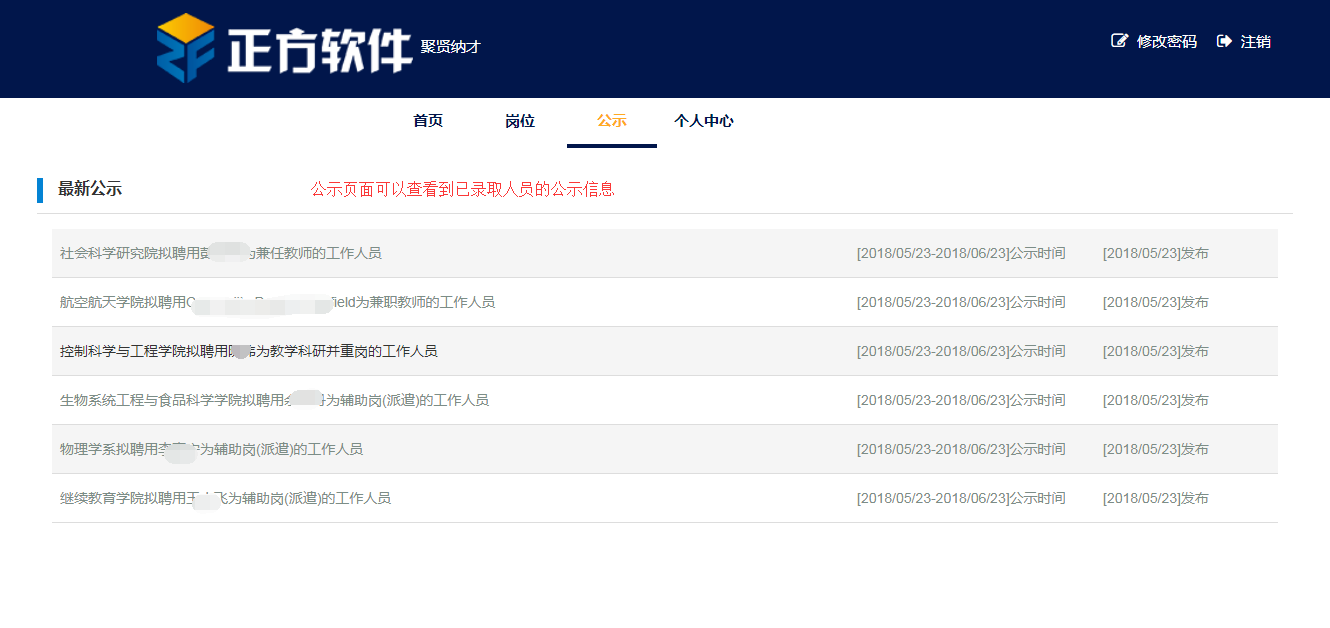 图2-19公示4个人中心“个人中心”中可以修改、查看应聘者基本信息，查看应聘、自荐、推荐的岗位的审核状态，查看其审核流程，申请表的填写提交、进行准考证打印、成绩查看等。使整个招聘流程公开的展示在应聘者面前。4.1我的简历填写简历基本信息。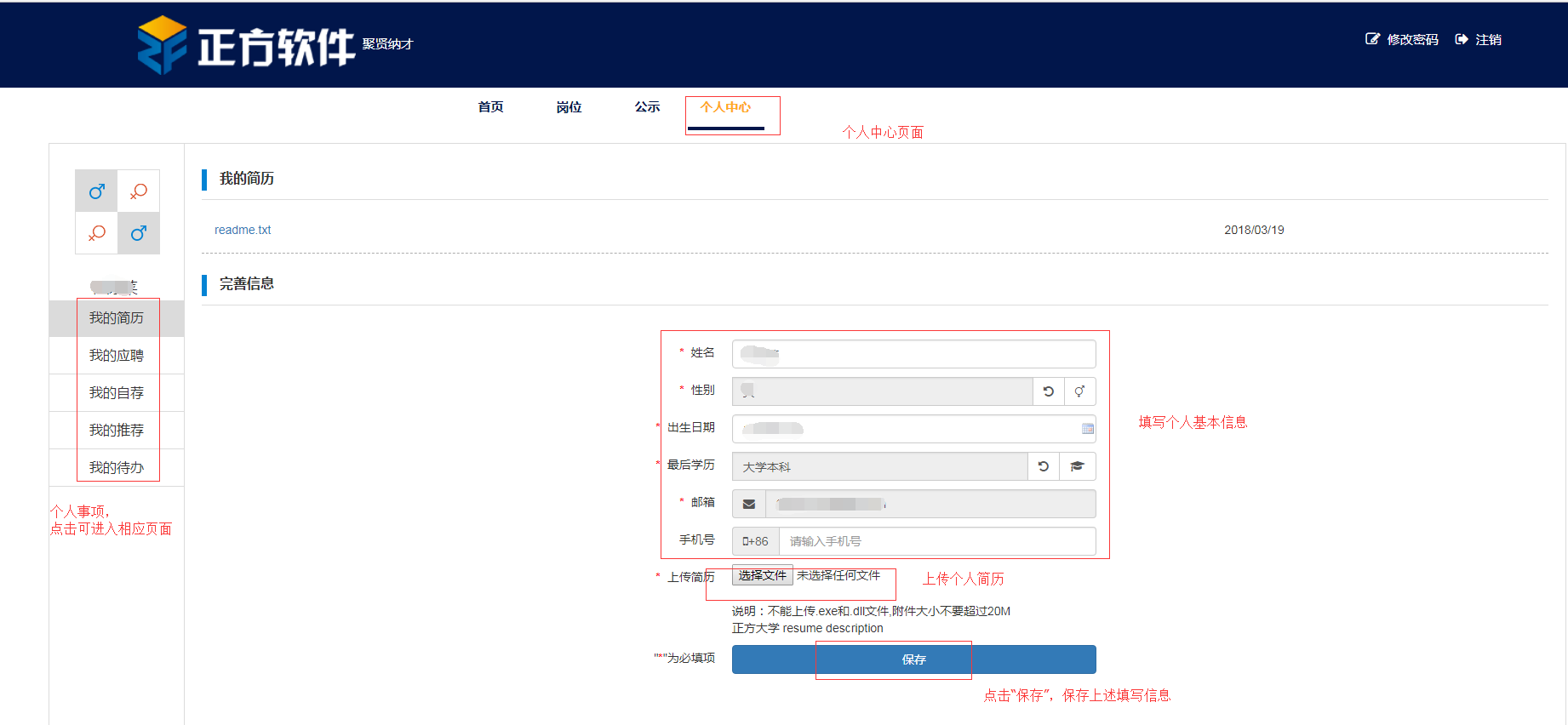 图2-20我的简历4.2我的应聘查看已应聘的岗位，审核环节信息，打印准考证、查看成绩等。图2-21我的应聘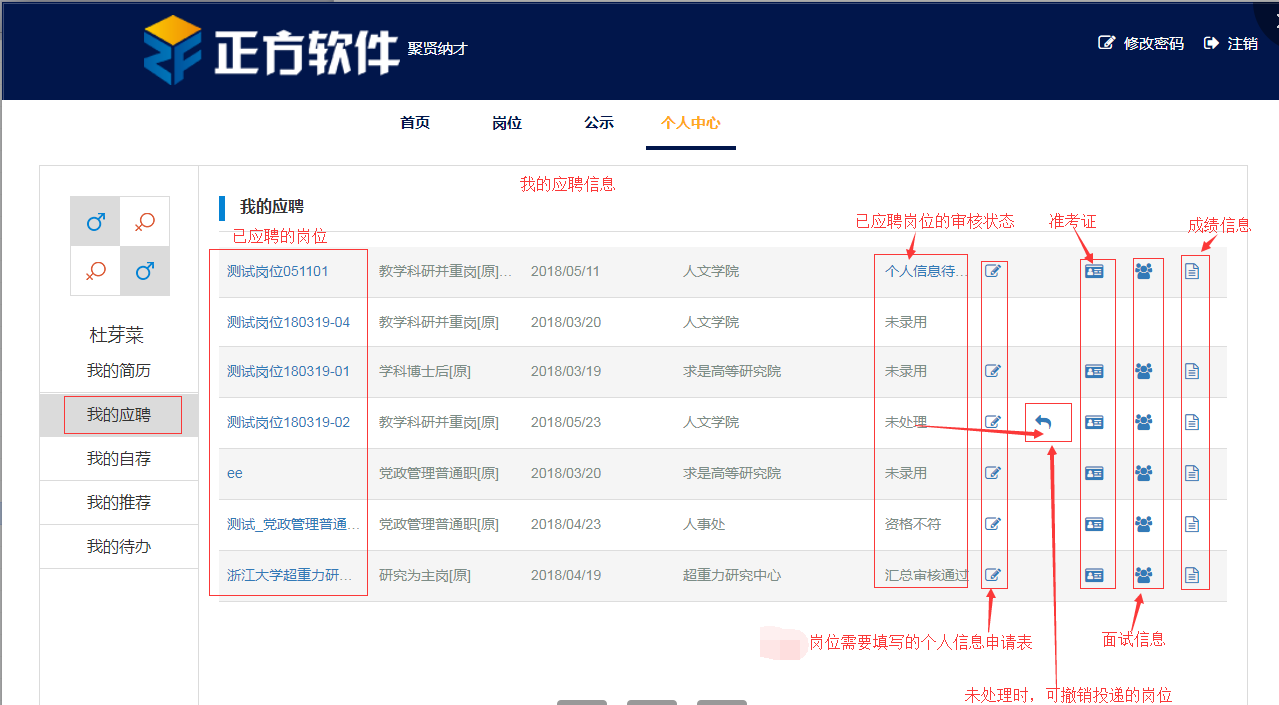 点击岗位审核状态，可以查看岗位的审核流程信息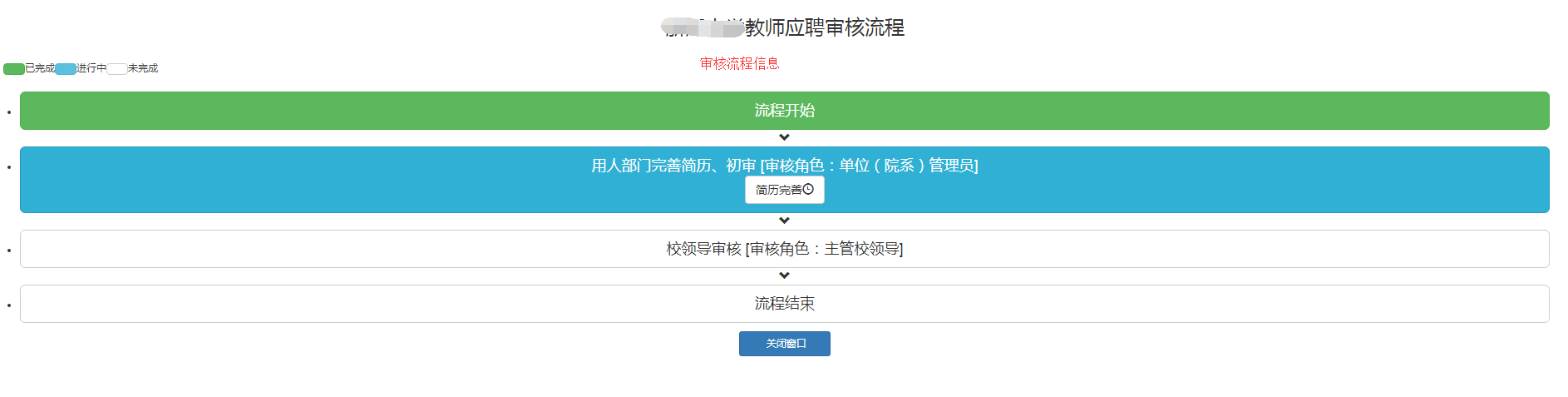 图2-22岗位审核状态点击申请表单，可以查看、填写、提交申请表。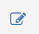 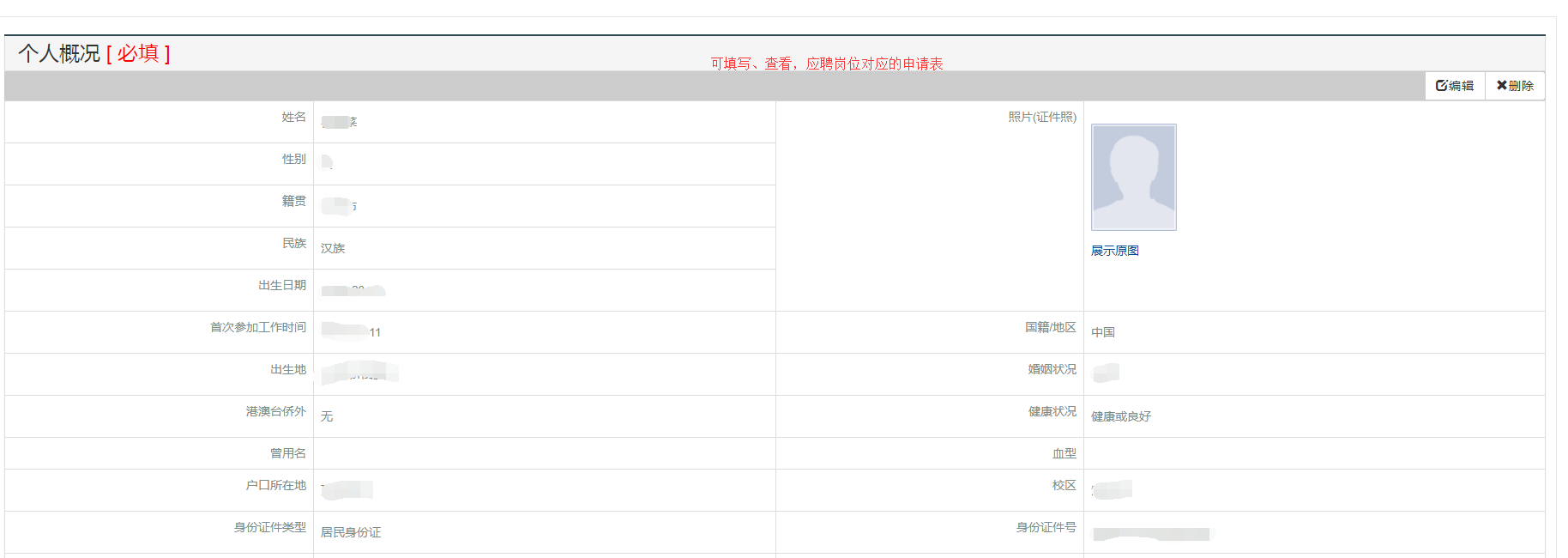 图2-23-1申请表图2-23-2申请表点击准考证按钮，可查看、打印准考证。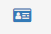 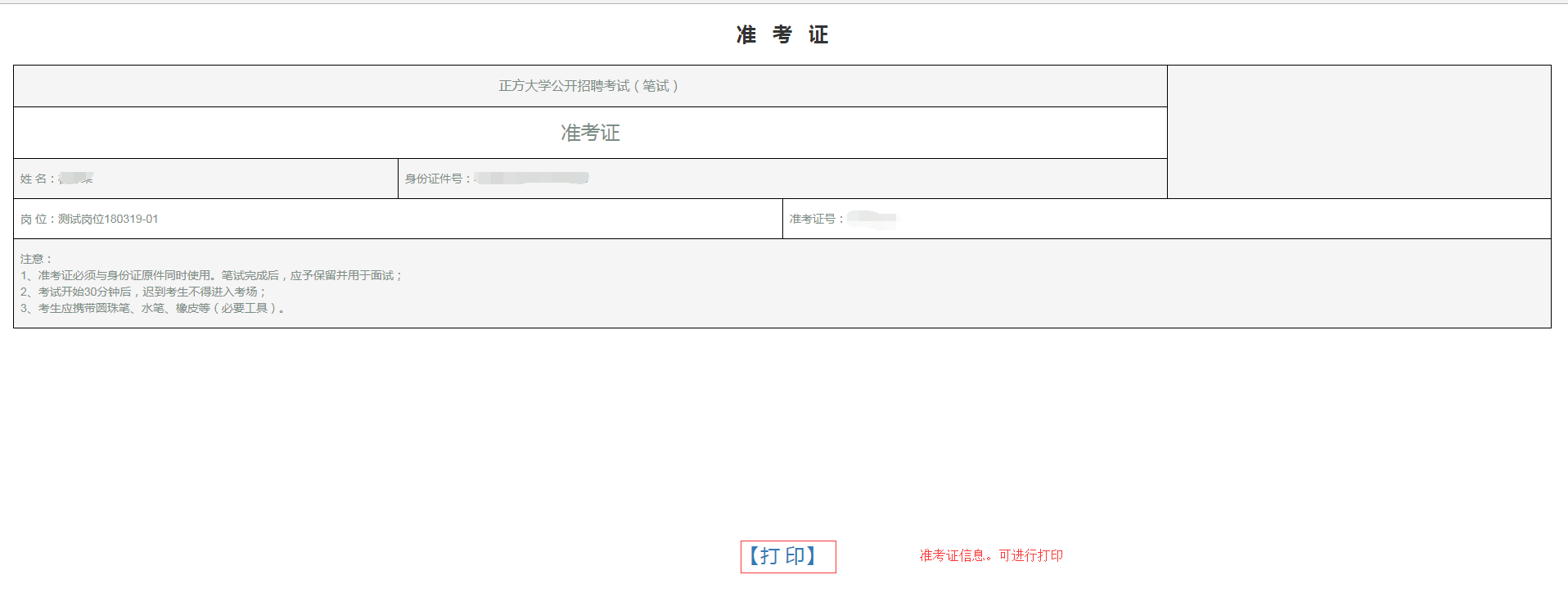 图2-24准考证点击面试信息按钮，可以查看面试信息。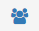 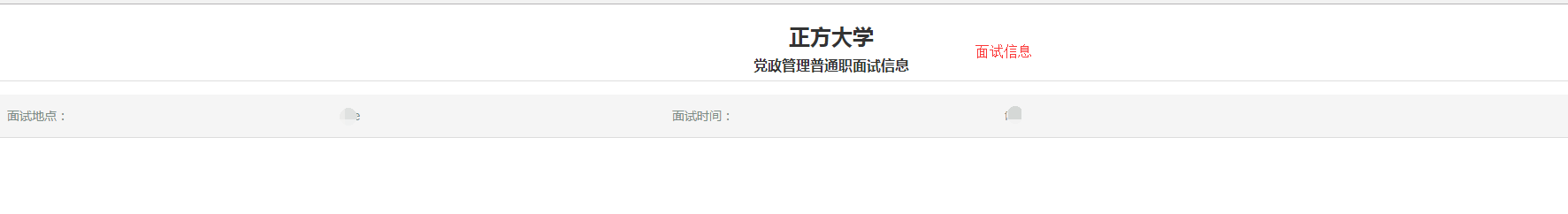 图2-25面试信息点击成绩信息按钮，可以查看成绩信息。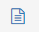 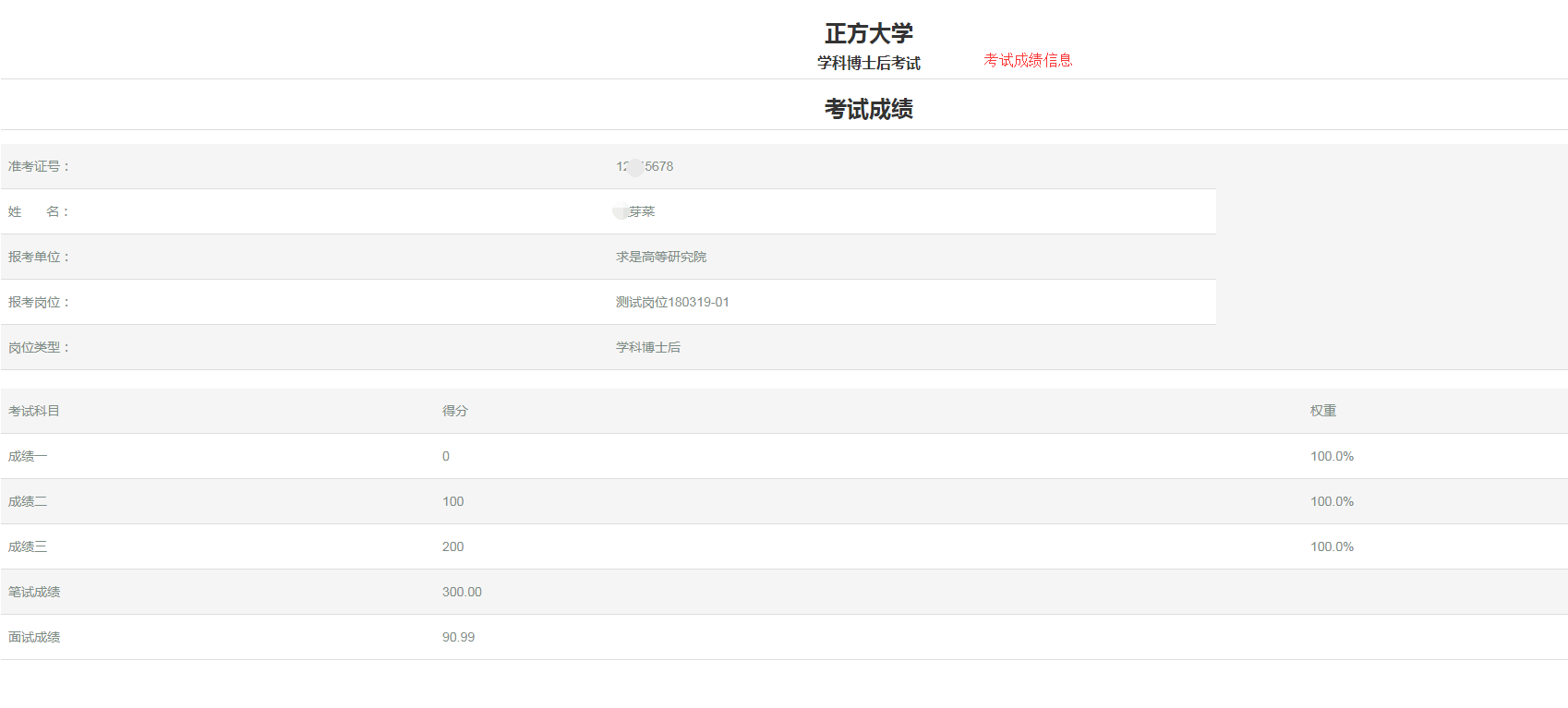 图2-26成绩信息4.3我的自荐查看已自荐的岗位。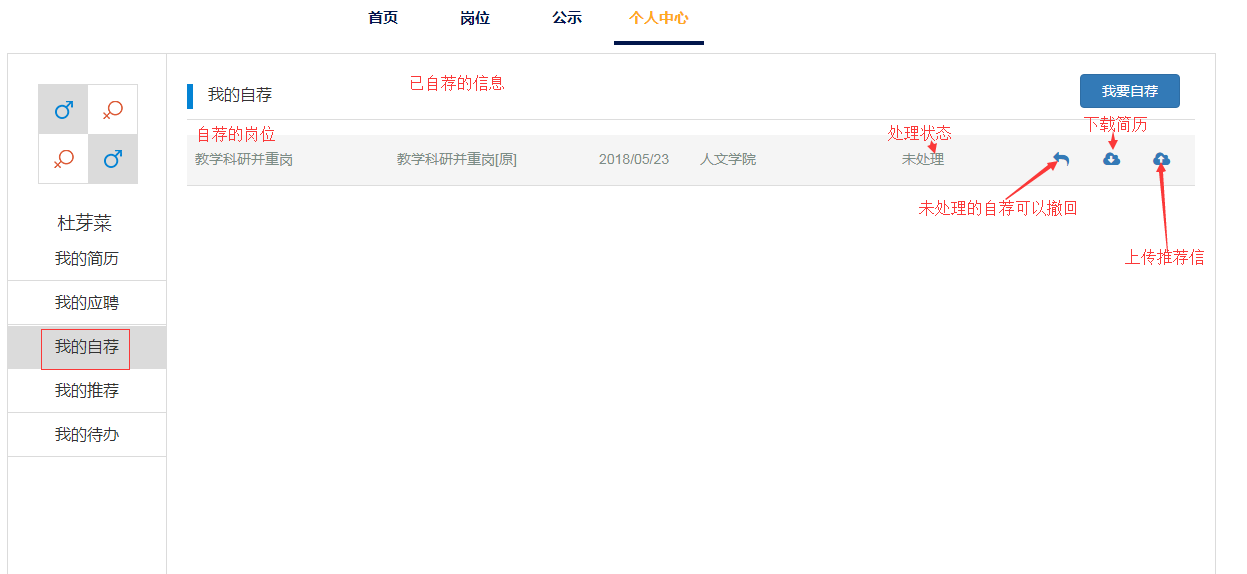 图2-27我的自荐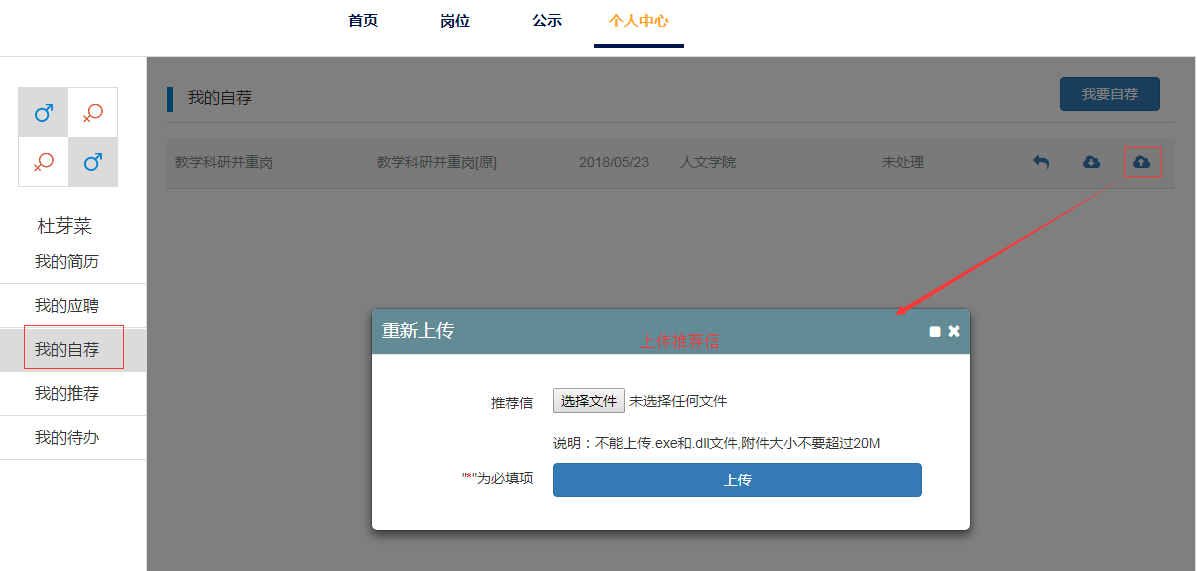 图2-28上传推荐信4.4我的推荐查看已推荐的岗位。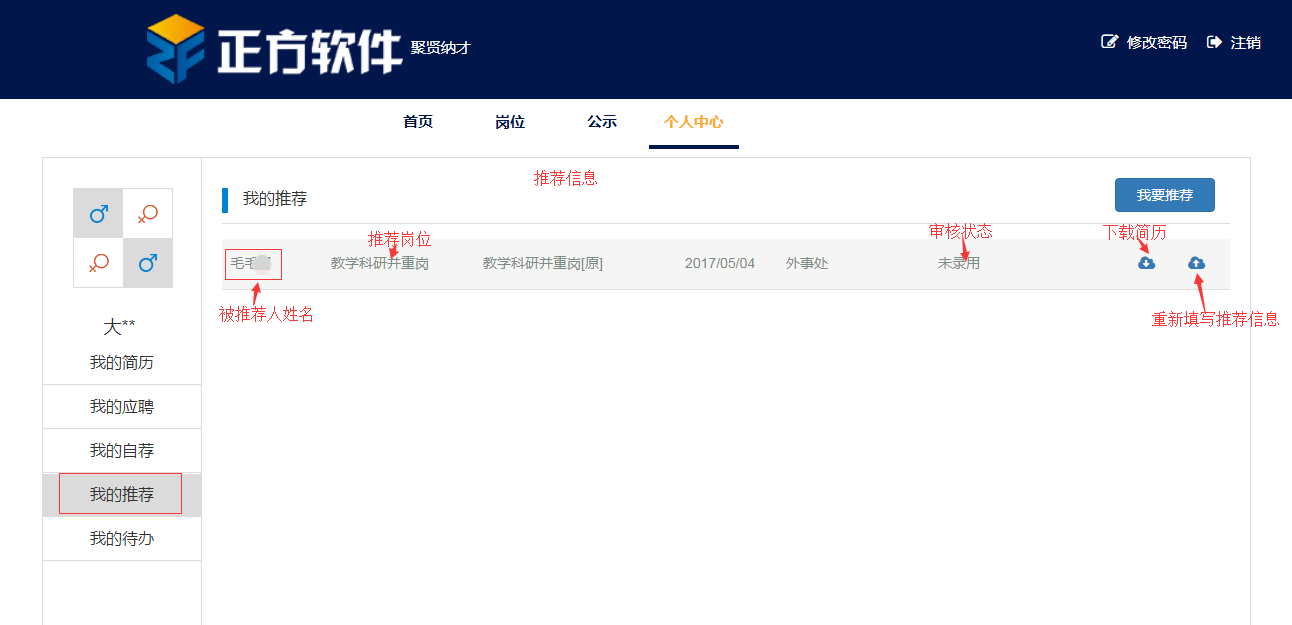 图2-29我的推荐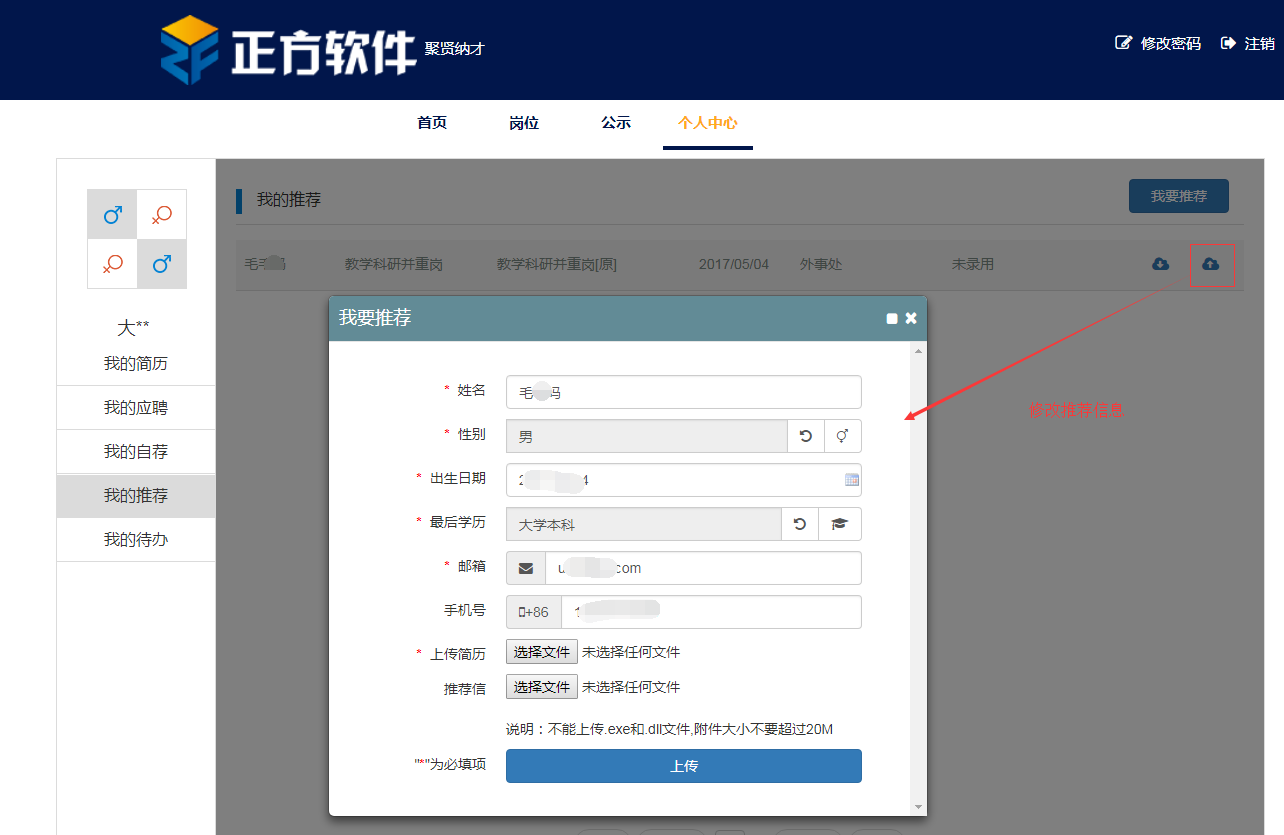 图2-30我的推荐4.5代办事项填写档案所在地、下载相关文件。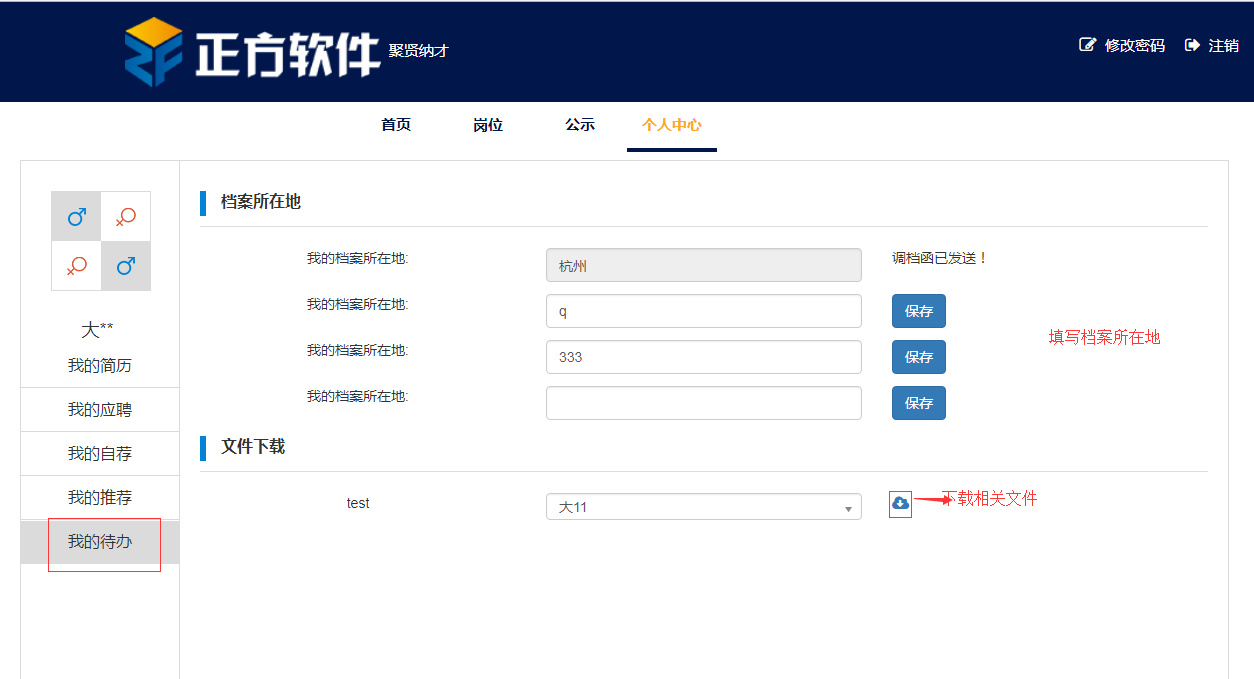 图2-31我的代办